First Name of Application CV No 1644948Whatsapp Mobile: +971504753686 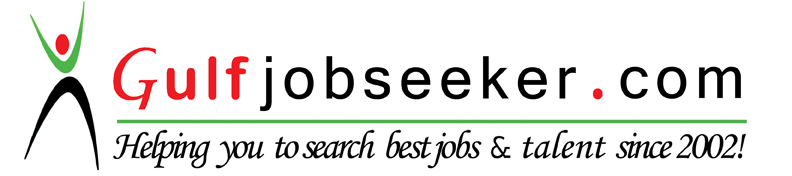 To get contact details of this candidate Purchase our CV Database Access on this link.http://www.gulfjobseeker.com/employer/services/buycvdatabase.php  Objectives: 	        To pursue a highly rewarding career, seeking for a job in challenging and healthy work environment where I can utilize my skills and knowledge efficiently for organizational growthQualifications: I am a highly motivated person that can work effectively as a part of the team and as an individual. I excel in fast paced environment demanding strong organizational, communication and interpersonal skills.  Able to multi-task effectively. Works well independently and as a part of a team.  Detail and result oriented and resourceful in completing project and task. Working experience:Jollibee Foods Corporation		June 2014 - May 2015Cashier/Service CrewGreet customers and communicate with them with a view to determine their ordersTake customers’ orders and punch them into the restaurant order database Inform customers of their bill and ask if they will pay in cash or through credit cardTake payments and tender change Process credit card payments and ensure that customer’s sign counter slipsRelay customers’ orders to the kitchen and ensure that each order is expeditedTally cash at the end of each shift and handle discrepancies according to company policiesCreate and maintain cash reports at the end of each dayCrypto888					August 2015 - January 2016ReceptionistWelcomes visitors by greeting them, in person or on the telephone; answering or referring inquiries.Directs visitors by maintaining employee and department directories; giving instructions.Maintains security by following procedures; monitoring logbook; issuing visitor badges.Maintains telecommunication system by following manufacturer's instructions for house phone and console operation.Managing the schedule of meeting of every visitors.American Tesol				January 2016 - March 2016Call Center AgentObtaining client information by answering calls, interviewing and verifying information.Establishes policies by entering client information; confirming pricing.Informs clients by explaining procedures; answering questions; providing information.Updates job knowledge by studying new product descriptions; participating in educational opportunitiesAccomplishes sales and organization mission by completing related results as needed.Educational Background:College2014 – 2015 BSIT – Java ProgrammingSTI (Systems Technology Institute)Munoz Edsa, Quezon City PhilippinesSecondary2008-2012Olo National High SchoolElementary2003-2008Project 6 Elementary SchoolSkills:Well oriented and organize person.Fluent English Computer Literate (Microsoft office, internet surfing, Photoshop, research)Multi-tasking.Can work under pressure.Well groom women.Personal backgroundDate of birth:                             October 25, 1994Sex:                                            FemaleWeight:                                      55 kgsHeight:                                       5’0Citizenship:                                FilipinoCivil Status:                                Single